Repaso del presente: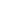 Complete the present tense conjugation charts for the following verbs:Fill in the blanks with the correct forms of each verb given.La profesora __________________________ (hablar) con los estudiantes.Nosotros _________________________ (vivir) en la ciudad.Mi familia _________________________ (limpiar) la casa cada sábado.Yo _____________________ (leer) muchos libros.Señora Thomson _______________________ (escribir) las notas en la pizarra.Yo siempre ________________________ (comer) el cereal para el desayuno.¿___________________________ (necesitar) tú más tiempo para estudiar.Hay muchos estudiantes inteligentes que ________________________ (asistir) esta escuela.Antonio _______________________ (trabajar) al supermercado.¿________________________ (hablar) uds. Español?El equipo ________________________ (practicar) en los lunes y jueves.Mi papá _______________________ (leer) el periódico cada noche.Ana ____________________ (abrir) la ventana.¿______________________ (beber) tú el jugo de manzana con el desayuno?Ramón y Jorge __________________________ (caminar) a la escuela cada mañana.Mis hermanos y yo ________________________ (recibir) muchas cartas de nuestra abuelita.Mi abuela ____________________________ (cocinar) mis comidas favoritas.Miguel ________________________ (escribir) muchos ensayos para su clase de inglés.Yo ________________________ (lavar) mi ropa.¿_________________________ (vender) esta tienda los zapatos? Translate the sentences from the previous section.1.2.3.4.5.6.7.8.9.10.11.12.13.14.15.16.17.18.19.20.